LLegal Deposit Act 2012Portfolio:Minister for Culture and the ArtsAgency:Library Board of Western Australia, TheLegal Deposit Act 20122012/01021 May 2012s. 1 & 2: 21 May 2012 (see s. 2(a));Act other than s. 1 & 2 & Pt. 3: 1 Jan 2014 (see s. 2(b) and Gazette 17 Dec 2013 p. 6218);Pt. 3: to be proclaimed (see s. 2(b))Legal Deposit Amendment Act 20232023/03311 Dec 202311 Dec 2023 (see s. 2)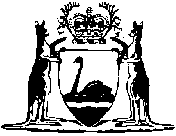 